山东省教育厅处室函件鲁教高处函〔2020〕27 号关于转发山东省高等学校课程思政研究中心《关于开展山东省高等学校 2020 年课程思政教学改革研究项目立项申报工作的通知》的函各本科高等学校有关部门：为贯彻落实《教育部关于加快建设高水平本科教育全面提高人才培养能力的意见》（教高〔2019)6 号）和《高等学校课程思政建设指导纲要》（教高〔2020〕3 号），提升我省课程思政建设水平，凝聚课程思政建设成果，打造课程思政山东特色，构建三全育人大格局，山东省高等学校课程思政研究中心拟组织开展2020 年课程思政教学改革研究项目立项申报工作。现将申报通知转发给你们，请按通知要求做好组织工作，指导学校在职教师和教学管理人员积极参与项目建设，并按通知要求规范报送申报材料（截止时间顺延至 2020 年 12 月 5 日）。附件：《关于开展山东省高等学校 2020 年课程思政教学改革研究项目立项申报工作的通知》山东省教育厅高等教育处2020 年 11 月 20 日— 2 —山东省高等学校课程思政研究中心关于开展山东省高等学校2020年课程思政教学改革研究项目立项申报工作的通知各高等学校：为贯彻落实《教育部关于加快建设高水平本科教育全面提高人才 培养能力的意见》 （教高 ( 2019 ) 6号） 和《高等学校 课程思政建设指导纲要》 （教 高 ( 2020) 3号）， 提升我省 课程思政建设水平， 凝聚 课程思政建设成果，打造课程思政山东特色，构建三全 育人大格局， 经请示省教育厅高教处同意，山东省高等学校课程思政研究中心决定 开展2020年课程思政教学改革研 究项目 立项 申报工作，现将有关事宜通知如下。一、立项范围l 、单门 课程思政教学设计单门课程思政教 学设计研究，研究成果为出版教学参考书， 建 设单门课程思政教学示范包。2、通识类课程建设坚持中国文化特色， 建设为学、处 世、守 法、明 礼等一批通识 类课程， 形成相关教材等。突 出山东地域特色， 挖掘齐鲁文化 资源， 讲好山东故事。3、其他相关项目。二、立项条件l 、有扎实的探索和实践基础， 论证充分、切实可行， 申报单位具备按计划开展研究的基本条件。2、项目选题应符合立项 范围 要求。3、申报人为各 高校在职教师及教 学管理人 员， 不受讲 授科目、职称与教 学年限限制。项目主要参 与者原 则上不超过10人（含项目主持人）。项目成员参 与申 报项目不超过2项。三、申报要求l 、每所高校限报3项。2、鼓励各高校 间联 合申报优秀项目。3、申报工作要按照个人申请－－资格审查－－遴选推荐－－校内公示--组织上报的程序进行。个人申请： 项目主持人根据立项 范围 进行选题， 填写《2020年山东省高等学校课程思政教学改革研究项目立项申请书》 （附件1)   '向学校提出立项申请。资格审核： 学校审核项目主持人和项目组成员的申报资格。遴选推荐： 学校根据申报名额， 组织专家遴选推荐。校内公示： 对遴选推荐入围的项目， 学校进行校内公示。组织上报： 学校对校内公示无异议的项目组织上报。四、项目管理l 、山东省高等学校课程思 政研究中心 按项目质量给 予项目经费3 万元左右／项， 鼓励项目建设单位按照1: 1的比例提供项目经费支持， 确保项目按期完成。2、研究周期。课程思政教学改革项目研究周期为1年。3、每个项目要有相应的研究成果。项目成果注明山东省高等学校课程思政研究中心资助项目。4、立项项目由山东省高等学校课程思政研究中心 集中组织结项验收。五、材料报送要求拟申报高校 请于11 月30 日前， 将《2020年山东省高等学校课程思政教学改革研究项目立项申请书》 （附件1 ) 和《2020年山东省高等学校课程思政教学改革研 究项目推荐汇总表》（附件2 ) 的扫描版 ( PDF 版， 须带学校公 章）和电子件（附件l Wor d版、附件2 Exc e l 版发送至电子邮箱kc s z@q l u.  e du. cn ) 。以上材料均不需 要报送纸质版。联系人： 刘潞联系电 话： 0 53 1 - 8963	10 70电子邮箱： kc s z@ql u. edu. en附件：l 、 2020 年山东省高等学校课程思政教学改革研究项目立项申请书2、2020年山东省高等学校课程思政教学改革研究项目推荐汇总表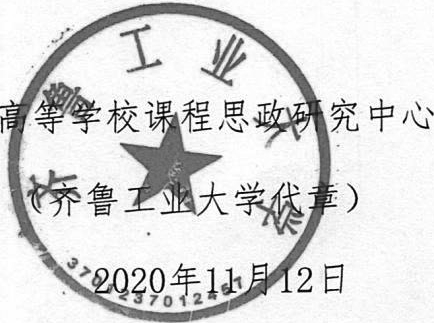 山东省附件 12020 年山东省高等学校课程思政教学改革研究项目立项申请书项目名称：	 主 持 人： 	                          申请学校：	                          合作学校： 	联系电话：	 传   真： 	 电子邮箱： 	山东省高等学校课程思政研究中心— 1  —一、 简表— 2  —二、背景和意义国内外研究现状及研究意义分析— 3  —三、研究内容、方案和进程— 4  —— 5  —四、条件和保障— 6  —五、经费预算六、学校推荐意见说明：表中空格不够，可另加附页，但页码要清楚。— 7  —附件2：2020年山东省高等学校课程思政教学改革研究项目推荐汇总表学校名称（盖章）	填表时间：	年    月   日注： 1.项目类型按“单门课程设计”“通识类课程建设”“其他”填写。     2.本表电子版以excel格式和pdf格式报送。项目简况项目名称项目简况研究期限年	月 至	年	月年	月 至	年	月年	月 至	年	月年	月 至	年	月年	月 至	年	月年	月 至	年	月年	月 至	年	月年	月 至	年	月年	月 至	年	月年	月 至	年	月年	月 至	年	月年	月 至	年	月年	月 至	年	月年	月 至	年	月年	月 至	年	月项目主持人姓名性别性别出生年月出生年月出生年月出生年月项目主持人专业技术职务/行政职务专业技术职务/行政职务专业技术职务/行政职务专业技术职务/行政职务/////最终学位/授予国家最终学位/授予国家最终学位/授予国家最终学位/授予国家///项目主持人从事高等教育教学工作时间从事高等教育教学工作时间从事高等教育教学工作时间从事高等教育教学工作时间从事高等教育教学工作时间年	月 至	年	月年	月 至	年	月年	月 至	年	月年	月 至	年	月年	月 至	年	月年	月 至	年	月年	月 至	年	月近 3 年平均每年面向本科生实际课堂教学时间近 3 年平均每年面向本科生实际课堂教学时间学时学时项目主持人所在学校学校名称学校名称邮政编码邮政编码邮政编码邮政编码项目主持人所在学校学校名称学校名称电话电话电话电话项目主持人所在学校通讯地址通讯地址项目主持人近 5 年主要教学工作简历时间时间课程名称课程名称课程名称课程名称课程名称授课对象授课对象授课对象学时学时所在院系所在院系所在院系项目主持人近 5 年主要教学工作简历项目主持人近 5 年主要教学工作简历项目主持人近 5 年主要教学工作简历项目主持人近 5 年主要教学工作简历项目主持人近 5 年主要教学研究项目及成果时间时间项目名称项目名称项目名称项目名称项目名称项目名称项目名称项目名称项目名称项目名称获奖情况获奖情况本人位次项目主持人近 5 年主要教学研究项目及成果项目主持人近 5 年主要教学研究项目及成果项目主持人近 5 年主要教学研究项目及成果项目主持人近 5 年主要教学研究项目及成果项目主持人近 5 年主要科学研究项目及成果项目主持人近 5 年主要科学研究项目及成果项目主持人近 5 年主要科学研究项目及成果项目主持人近 5 年主要科学研究项目及成果项目主要成员（不含主持 人）姓名性别出生年月出生年月出生年月职称职称职务职务职务所在学校（单位）所在学校（单位）所在学校（单位）承担任务承担任务签名项目主要成员（不含主持 人）项目主要成员（不含主持 人）项目主要成员（不含主持 人）项目主要成员（不含主持 人）项目主要成员（不含主持 人）项目主要成员（不含主持 人）项目主要成员（不含主持 人）项目主要成员（不含主持 人）（一）研究内容、目标、拟解决的关键问题（二）改革方案设计和解决问题的方法（三）创新点和预期效果、具体成果（四）实施范围和推广应用价值（五）项目具体安排及进度（一）项目组成员已开展的相关研究及主要成果（二）学校已具备的教学改革基础及对项目的支持情况（学校有关政策、经费及其使用管理制度、保障条件等，可附有关文件）支出科目金额（元）预算根据及理由序号推荐学校项目名称主持人项目组成员项目类型123